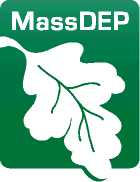 Charles D. Baker GovernorKaryn E. Polito Lieutenant GovernorKathleen A. TheoharidesSecretaryMartin Suuberg CommissionerWW25 Test Project Permit Application Permittee/Owner CertificationThe undersigned hereby makes application for a permit for a Test Project to authorize the activities described in the application supporting documents. Upon my signature, I agree to allow the duly authorized representative of the Massachusetts Department of Environmental Protection to enter upon the premises of the project site at reasonable times for the purpose of inspection.I hereby certify that the information submitted in this application is true and accurate to the best of my knowledge and is in conformance with the eligibility requirements as outlined in the regulations at 310 CMR 9.30. I hereby certify that all structures authorized by a Test Project permit shall be removed and the Project Site restored to pre-project conditions prior to expiration of the permit.Print Permittee Name:      Permittee Signature: _______________________________________________Date:      If Property Owner is Different than Permittee:Print Property Owner Name:      Property Owner Signature: _______________________________________________Date:      